
ՀԱՅԱՍՏԱՆԻ ՀԱՆՐԱՊԵՏՈՒԹՅԱՆ ԱՐԱՐԱՏԻ ՄԱՐԶԻ ԱՐԱՐԱՏ ՀԱՄԱՅՆՔԻ ԱՎԱԳԱՆԻ
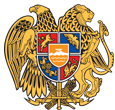 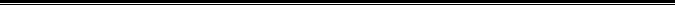 Հայաստանի Հանրապետության Արարատի մարզի Արարատ համայնք
ՀՀ, Արարատի մարզ, ք.Արարատ, 060-88-55-55, ararat.ararat@mta.gov.amԱՐՁԱՆԱԳՐՈՒԹՅՈՒՆ  N 13                                                                                                                                        ՀԱՄԱՅՆՔԻ  ԱՎԱԳԱՆՈՒ  ԱՐՏԱՀԵՐԹ   ՆԻՍՏԻ       Նիստը   վարում   էր  համայնքի ղեկավար Ասլան Ավետիսյանը,  արձանագրում՝ համայնքապետարանի աշխատակազմի քարտուղար Արթուր Մուսիկյանը:                                                                                                                                                           
                                                                                                                                                                                             Նիստին    ներկա   էին    ավագանու   անդամներ ՎԱՀԵ ՀԱՐՈՒԹՅՈՒՆՅԱՆԸԿԱՐԵՆ ԱԴԱՄՅԱՆԸԵՎԱ ԴԵՄԻՐՃՅԱՆԸԱՐՍԵՆ ՀԱԿՈԲՅԱՆԸՎԱՐՈՒԺԱՆ ՀԱՐՈՅԱՆԸԱՍՊՐԱՄ ԽԱՉԱՏՐՅԱՆԸԱՍԼԱՆ ԱՎԵՏԻՍՅԱՆԸՍԱՄՎԵԼ ՎԱՐԴԱՆՅԱՆԸԱՆԻ ԱՌԱՔԵԼՅԱՆԸԳԵՎՈՐԳ ՄԱՆՈՒԿՅԱՆԸՌԻՄԱ ՀԱՐՈՒԹՅՈՒՆՅԱՆԸՍԱՐԳԻՍ ՄԱՆՎԵԼՅԱՆԸԳԱՐԵԳԻՆ ԼԵՎՈՆՅԱՆԸՍԵՐԳՈ ՄԻՆԱՍՅԱՆԸ      Նիստից  բացակայում   էր  ավագանու  անդամ`                                                                                          
           1. ՀԱՅԿ ՀԱՅԿՅԱՆԸ2․ ԼՈՒՍԻՆԵ ԱՂԱԽԱՆՅԱՆԸ    3․ ԿԱՐԵՆ ՂԱԶԱՐՅԱՆԸ    4․ ՍԱՄՎԵԼ ՄԱԼԽԱՍՅԱՆԸ    5․  ԱՐՄԵՆ ԽԱՉԱՏՐՅԱՆԸ    6․  ԱՎԱԳ ՎԱՐԴԱՆՅԱՆԸ    7․  ՄԿՐՏԻՉ ՄԱՐՏԻՐՈՍՅԱՆԸ    8․ ԿԱՐՈ ԿԱՐԱՊԵՏՅԱՆԸ    9․ ՍԻՄՈՆ ՊԵՏՐՈՍՅԱՆԸ    10․ ՖԻՐԴՈՒՍ ԶԱՔԱՐՅԱՆԸ    11․  ՀՐԱՆՈՒՇ ՀԱԿՈԲՅԱՆԸ    12․ ԼԱՐԻՍԱ ԹՈՒՆՅԱՆԸ    13․ ԳԵՂԱՄ ՍԻՆԱՆՅԱՆԸ  Ավագանու     նիստին   մասնակցում   էին` համայնքի ղեկավարի տեղակալներ Կարեն Քենդրջյանը և Արմեն Բաղդասարյանը, համայնքի ղեկավարի խորհրդականներ Մուշեղ Հակոբյանը և Բաբկեն Բաբայանը, վարչական բնակավայրերի ղեկավարներ  և համայնքապետարանի այլ աշխատակիցներ, Արարատ քաղաքի բնակիչներ:Ժամը 1400 դրությամբ  նիստին մասնակցելու համար գրանցվել են ավագանու 14 անդամներ։ Նիստը վարողը նիստի հաստատմանը  ներկայացրեց օրակարգի հետևյալ նախագծերը՝	                                                                                                                                                                                               

      Ղեկավարվելով   «Տեղական  ինքնակառավարման  մասին» Հայաստանի  Հանրապետության   օրենքի    14-րդ  հոդվածի    6-րդ  կետի   պահանջներով.ԱՐԱՐԱՏ  ՀԱՄԱՅՆՔԻ  ԱՎԱԳԱՆԻՆՈՐՈՇՈՒՄ   Է`     Հաստատել Արարատ համայնքի  ավագանու 2022 թվականի հուլիսի  28-ի  թիվ 13 արտահերթ   նիստի հետևյալ օրակարգը՝ 1.   ԱՐԱՐԱՏ  ՀԱՄԱՅՆՔԻ   ԱՎԱԳԱՆՈՒ   2022 ԹՎԱԿԱՆԻ   ՀՈՒԼԻՍԻ  28-Ի ԹԻՎ 13  ԱՐՏԱՀԵՐԹ  ՆԻՍՏԻ    ՕՐԱԿԱՐԳԸ  ՀԱՍՏԱՏԵԼՈՒ  ՄԱՍԻՆ  	                                                            
      2․ ԱՐԱՐԱՏ ՀԱՄԱՅՆՔԻ 2023Թ. ԲՆԱՊԱՀՊԱՆԱԿԱՆ  ԾՐԱԳԻՐԸ  ՆՈՐ ԽՄԲԱԳՐՈՒԹՅԱՄԲ  ՀԱՍՏԱՏԵԼՈՒ  ՄԱՍԻՆ	 3. ԱՐԱՐԱՏ ՀԱՄԱՅՆՔԻ ՍԱՀՄԱՆԱՄԵՐՁ ԵՐԱՍԽ ԵՎ  ՊԱՐՈՒՅՐ ՍԵՎԱԿ ՎԱՐՉԱԿԱՆ  ՇՐՋԱՆՆԵՐԻ ՖԻԶԻԿԱԿԱՆ ԵՎ ԻՐԱՎԱԲԱՆԱԿԱՆ ԱՆՁԱՆՑ ՀՈՂԻ ՀԱՐԿԻ ԵՎ ԱՆՇԱՐԺ ԳՈՒՅՔԻ ՀԱՐԿԻ ՑՈՒՑԱԿՆԵՐԸ ՀԱՍՏԱՏԵԼՈՒ ԵՎ ԳՈՒՄԱՐՆԵՐԸ ՓՈԽՀԱՏՈՒՑԵԼՈՒ  ՄԱՍԻՆ	    
Համայնքի ղեկավար՝                                     ԱՍԼԱՆ ԱՎԵՏԻՍՅԱՆ      «Ընկերությունների կողմից վճարվող բնապահպանական վճարների նպատակային օգտագործման մասին» 2001թ․ մայիսի 15-ի ՀՀ օրենքի պահանջներին համապատասխան Արարատ համայնքի 2023թ․ համար հաշվարկվել է 144․426․350 /մեկ հարյուր քառասունչորս միլիոն չորս հարյուր քսանվեց հազար երեք հարյուր հիսուն/ ՀՀ դրամ։Ի կատարումն Հայաստանի Հանրապետության վարչապետի 2021թ․ հունվարի 18-ի N 35-Ա որոշման պահանջների, մշակված և համայնքի ավագանու 2022թ․ հունիսի 29-ին N 70 որոշմամբ հաստատված Արարատ համայնքի 2023թ․ բնապահպանական ծրագիրը նոր  խմբագրությամբ ներկայացվում է համայնքի ավագանու քննարկմանը։ ԱՐԱՐԱՏ  ՀԱՄԱՅՆՔԻ  ԱՎԱԳԱՆԻՆՈՐՈՇՈՒՄ Է՝1․ Հաստատել Արարատ համայնքի 2023թ․ բնապահպանական ծրագիրը նոր խմբագրությամբ /Հավելված1/։2․ Նկատի ունենալով ծրագրի հույժ կարևորություն ըհամայնքի համար՝ առաջարկել համայնքի ղեկավարին՝ հետամուտ լինել ծրագրով նախատեսված հետևյալ աշխատանքներին՝ա/ Արարատ քաղաքում արտեզյան նոր խորքային հորի ջրագծի կառուցում և պոմպի տեղադրում․բ/ Արարատ քաղաքային զբոսայգուց Պուշկին և Աղբյուր Սերոբ փողոցների խաչմերուկ, խաչմերուկից մինչև Սալակիթ և Սուրբ Ամենափրկիչ փողոցների խաչմերուկ, Սալակիթ և Ղուկասյան փողոցների խաչմերուկից մինչև Խանջյան փողոց, Սալակիթ և Կորյակով փողոցների խաչմերուկից մինչև Խանջյան փողոց, Սալակիթ և Մուրացան փողոցների խաչմերուկից մինչև Խանջյան փողոց, Սալակիթ և Սուրբ Ամենափրկիչ փողոցների խաչմերուկից մինչև Խանջյան փողոց, Աղբյուր Սերոբ և Պուշկին փողոցների խաչմերուկից Աղբյուր Սերոբ փողոցով մինչև Մովսես Գորգիսյան փողոցի խաչմերում, Մովսես Գորգիսյան փողոցով մինչև Ցեմենտագործների փողոցի խաչմերում, Ցեմենտագործների փողոցով մինչև Շահումյան փողոցի խաչմերուկ /ընդամենը՝ 4347մ/  ոռոգման ջրագծի կառուցում․գ/ ֆոտովոլտային կայանների տեղադրում․դ/ Արարատ համայնքում կեղտաջրերի մաքրման կայանի (այսուհետ՝ ԿՄԿ) նախագծա-նախահաշվային աշխատանքների կազմակերպում։3․ Ձեռք բերել առողջապահական սարքավորումներ /Արյան վերլուծիչ /анализатор/-1 հատ, խոլեստերին, տրիգլիցերիդներ, գլյուկոզ և լակտատ որոշող շարժական սարք-2 հատ, ԷՍԳ բազմագծային /էլեկտրասրտագրություն/-1 հատ, էլեկտրոկոագուլյատոր-1 հատ, վիրաբուժական գործիքների հավաքածու մեծ-1 հատ, գաստրոդոդուոդենոսկոպ-1 հատ/:4. Փողոցային լուսավորության համակարգի կառուցում և վերակառուցում արևային և ԼԵԴ լուսատուներով Ավշար, Նոյակերտ, Սուրենավան, Արմաշ, Զանգակատուն, Պարույր Սևակ, Ուրցալանջ բնակավայրերում և Արարատ քաղաքում:5. Ծրագիրը ներկայացնել Հայաստանի Հանրապետության շրջակա միջավայրի և առողջապահության նախարարություններ:Համայնքի ղեկավար՝                                     ԱՍԼԱՆ ԱՎԵՏԻՍՅԱՆ      Ղեկավարվելով   «Տեղական  ինքնակառավարման  մասին» Հայաստանի  Հանրապետության   օրենքի    18-րդ  հոդվածով և հիմք ընդունելով Հայաստանի Հանրապետության կառավարության 18․08․2015թ-ի թիվ 956-Ն 958-Ն, 18․12․2014թ-ի  թիվ 1444-Ն որոշումները․ԱՐԱՐԱՏ  ՀԱՄԱՅՆՔԻ  ԱՎԱԳԱՆԻՆՈՐՈՇՈՒՄ   Է` 1․ Հաստատել Պարույր Սևակ համայնքում ֆիզիկական անձանց 2022թ-ի անշարժ գույքի հարկի փոխատուցման գումարի չափը և ցուցակը՝ համաձայն հավելված 1-ի։	                                                                                          2․ Հաստատել Պարույր Սևակ համայնքում իրավաբանական անձանց 2022թ-ի անշարժ գույքի հարկի փոխատուցման գումարի չափը և ցուցակը՝ համաձայն հավելված 2-ի։                                                                                     3․ Հաստատել Պարույր Սևակ համայնքում ֆիզիկական անձանց 2022թ-ի հողի հարկի փոխատուցման գումարի չափը և ցուցակը՝ համաձայն հավելված 3-ի։	                                                                                          4․ Հաստատել Պարույր Սևակ համայնքում իրավաբանական անձանց 2022թ-ի հողի հարկի փոխատուցման գումարի չափը և ցուցակը՝ համաձայն հավելված 4-ի։	                                                                                                             5․ Հաստատել Երասխ համայնքում ֆիզիկական անձանց 2022թ-ի հողի հարկի փոխատուցման գումարի չափը և ցուցակը՝ համաձայն հավելված 5-ի։	                                                                                          6․ Հաստատել Երասխ համայնքում իրավաբանական անձանց 2022թ-ի հողի հարկի փոխատուցման գումարի չափը և ցուցակը՝ համաձայն հավելված 6-ի։	                                                                                                                                           7․ Հաստատել Երասխ համայնքում ֆիզիկական անձանց 2022թ-ի անշարժ գույքի հարկի փոխատուցման գումարի չափը և ցուցակը՝ համաձայն հավելված 7-ի։	                                                                                          8․ Հաստատել Երասխ համայնքում իրվաբանական անձանց 2022թ-ի անշարժ գույքի հարկի փոխատուցման գումարի չափը և ցուցակը՝ համաձայն հավելված 8-ի։Համայնքի ղեկավար՝                                     ԱՍԼԱՆ ԱՎԵՏԻՍՅԱՆ      Ղեկավարվելով   «Տեղական  ինքնակառավարման  մասին» Հայաստանի  Հանրապետության   օրենքի   43-րդ  հոդվածի 2-րդ  մասի 1-ին կետի և հիմք ընդունելով Հայաստանի Հանրապետության կառավարության 11․04․2019թ-ի թիվ 431-ն  որոշուման 12-րդ և 13-րդ կետերի պահանջներով․ԱՐԱՐԱՏ  ՀԱՄԱՅՆՔԻ  ԱՎԱԳԱՆԻՆՈՐՈՇՈՒՄ   Է` 1․ Տալ համաձայնություն հաստատելու համայնքի ցամաքային տարածքի ծածկույթի դասակարգմանը առ 01․07․2022թվականի դրությամբ համաձայն ձևաչափի /ձևաչափը կցվում է/։Համայնքի ղեկավար՝                                     ԱՍԼԱՆ ԱՎԵՏԻՍՅԱՆՀամայնքի   ավագանին  ավարտում  է  նիստի   օրակարգի  հարցերի   քննարկումը, նիստի վարողը    հայտարարում    է    ավագանու    նիստի    ավարտի    մասին:                ԱՇԽԱՏԱԿԱԶՄԻ   ՔԱՐՏՈՒՂԱՐ`	                    ԱՐԹՈՒՐ  ՄՈՒՍԻԿՅՍՆ        ՀԱՄԱՅՆՔԻ  ՂԵԿԱՎԱՐ՝                                       ԱՍԼԱՆ  ԱՎԵՏԻՍՅԱՆ                                                                                           28 ՀՈՒԼԻՍ  2022Թ. 4.   ՀԱՄԱՅՆՔԻ ՑԱՄԱՔԱՅԻՆ ՏԱՐԱԾՔԻ ԾԱԾԿՈՒՅԹԻ ԴԱՍԱԿԱՐԳՄԱՆԸ ՀԱՄԱՁԱՅՆՈՒԹՅՈՒՆ ՏԱԼՈՒ ԵՎ ՀԱՍՏԱՏԵԼՈՒ ՄԱՍԻՆ ԱՌ 01․07․2022ԹՎԱԿԱՆ   2․ ԼՍԵՑԻՆ ԱՐԱՐԱՏ ՀԱՄԱՅՆՔԻ 2023Թ․ ԲՆԱՊԱՀՊԱՆԱԿԱՆ ԾՐԱԳԻՐԸ ՆՈՐ ԽՄԲԱԳՐՈՒԹՅԱՄԲ ՀԱՍՏԱՏԵԼՈՒ ՄԱՍԻՆ                                 /Զեկ. Ա,Իսաջանյան/  ԼՍԵՑԻՆ 3․ ԱՐԱՐԱՏ ՀԱՄԱՅՆՔԻ ՍԱՀՄԱՆԱՄԵՐՁ ԵՐԱՍԽ ԵՎ ՊԱՐՈՒՅՐ ՍԵՎԱԿ ԵՎ ՊԱՐՈՒՅՐ ՍԵՎԱԿ ՎԱՐՉԱԿԱՆ ՇՐՋԱՆՆԵՐԻ ՖԻԶԻԿԱԿԱՆ ԵՎ ԻՐԱՎԱԲԱՆԱԿԱՆ ԱՆՁԱՆՑ ՀՈՂԻ ՀԱՐԿԻ ԵՎ ԱՆՇԱՐԺ ԳՈՒՅՔԻ ՀԱՐԿԻ ՑՈՒՑԱԿՆԵՐԸ ՀԱՍՏԱՏԵԼՈՒ ԵՎ ԳՈՒՄԱՐՆԵՐԸ ՓՈԽԱՏՈՒՑԵԼՈՒ ՄԱՍԻՆ                                 /Զեկ. Ա․ՄԱՐՏԻՐՈՍՅԱՆ/ԼՍԵՑԻՆ 4․ԱՐԱՐԱՏ ՀԱՄԱՅՆՔԻ ՑԱՄԱՔԱՅԻՆ ՏԱՐԱԾՔԻ ԴԱՍԱԿԱՐԳՄԱՆԸ ՀԱՄԱՁԱՅՆՈՒԹՅԱՒՆ ՏԱԼՈՒ ԵՎ ՀԱՍՏԱՏԵԼՈՒ ՄԱՍԻՆ ԱՌ 01․07․2022ԹՎԱԿԱՆ                                 /Զեկ. Կ,ՍՏԱՄԲՈՒԼՅԱՆ/